Harmonogram działań – Aktywna Tablica 
…………………………………………………………………………
(nazwa szkoły)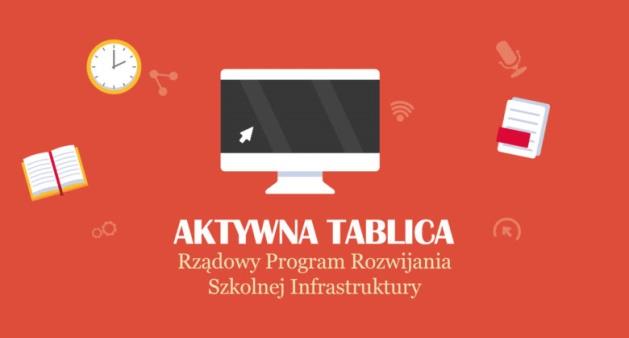  2018/2019Opracowano na podstawie: 
Rozporządzenie Rady Ministrów z dnia 19 lipca 2017 r. w sprawie szczegółowych warunków, form i trybu realizacji Rządowego programu rozwijania szkolnej infrastruktury oraz kompetencji uczniów i nauczycieli w zakresie technologii informacyjno-komunikacyjnych - "Aktywna tablica", Dz.U. 2017 poz. 1401 http://prawo.sejm.gov.pl/isap.nsf/DocDetails.xsp?id=WDU20170001401 
………………………………………………..													Opracował: ………………………………..
(miejscowość, data)			
Opracowanie powstało na podstawie wzoru pobranego z forum „Międzyszkolna Sieć Współpracy - program Aktywna Tablica 2018/2019” oraz „Aktywna Tablica” na portalu Facebook						Autor: mgr Oskar Rożewicz – www.o-rozewicz.plDataZadanie ustawoweOpis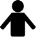 V – IX 2018§ 5. 1. W ramach udzielonego wsparcia finansowego organy prowadzące szkoły, o których mowa w § 3 ust. 1 pkt 1–3, są obowiązane do:1) zakupienia pomocy dydaktycznych, o których mowa w § 2 ust. 5;2) zapewnienia instalacji, uruchomienia oraz zintegrowania zakupionych urządzeń i oprogramowania wchodzących w skład pomocy dydaktycznych z infrastrukturą szkolną przez dostawców tych urządzeń i oprogramowania; Zakup i montaż sprzętu.Instalacja niezbędnego oprogramowania.e-koordynator,dyrektor szkołyIX 2018§ 63) wyznaczenie szkolnego e-koordynatora do koordynowania działań w zakresie stosowania TIK w szkole lub szkole za granicą oraz powołaniu nauczycielskich zespołów samokształceniowych, które wspierają dyrektora szkoły lub szkoły za granicą i nauczycieli w zorganizowaniu pracy szkoły z wykorzystaniem TIK;Objęcie obowiązków koordynatora przez ……………………………………Poszukiwanie zainteresowanych nauczycieli (w szkole) do udziału w zespołach samokształceniowych we wrześniu. e-koordynator,dyrektor szkołyCały rok szkolny§ 6 4) wykorzystywanie TIK na zajęciach edukacyjnych prowadzonych w każdym oddziale szkoły lub szkoły za granicą uczestniczącej w Programie, w liczbie co najmniej 5 godzin zajęć edukacyjnych średnio w każdym tygodniu nauki w każdym roku szkolnym realizacji Programu począwszy od dnia zainstalowania i uruchomienia pomocy dydaktycznych;Przeprowadzanie pięciu lekcji tygodniowo w klasach 1-8 Szkoły Podstawowej z wykorzystaniem zakupionych narzędzi TIK.Zbieranie informacji nt. efektów wykorzystania narzędzi TIK, problemów, wrażeń itp.e-koordynator oraz nauczyciele zatrudnieni w szkoleIX – X 2018§ 5. 1. W ramach udzielonego wsparcia finansowego organy prowadzące szkoły, o których mowa w § 3 ust. 1 pkt 1–3, są obowiązane do:(…)3) zapewnienia technicznych szkoleń nauczycieli w zakresie funkcji i obsługi zakupionych urządzeń i oprogramowania wchodzących w skład pomocy dydaktycznych realizowanych przez dostawców tych urządzeń i oprogramowania. 
Szkolenie dot. pełnego wykorzystania możliwości oferowanych przez zakupiony sprzęt.Prowadzący: pracownik / pracownicy firmy, od której zakupiono sprzęt.e-koordynatorX - XII 2018n/dSzkolenie wewnętrznee-koordynatorI 2019 – II 2019n/dSzkolenie wewnętrzne e-koordynatorIX 2018§ 6 2) uczestniczenie przez przynajmniej jednego nauczyciela szkoły lub szkoły za granicą w międzyszkolnych sieciach współpracy nauczycieli stosujących TIK w nauczaniu (…)Poszukiwania nauczycieli z innych szkół chętnych do powołania sieci współpracy nauczycieli (na Facebooku)e-koordynatorod
X 2018§ 6 2) c) dzielenie się przyjętymi rozwiązaniami i doświadczeniami z innymi nauczycielami przez udostępnianie w międzyszkolnej sieci współpracy nauczycieli, w szczególności opracowanych scenariuszy zajęć edukacyjnych z wykorzystaniem TIK, przykładów dobrych praktyk;Dyskusje na forum sieci współpracy nauczycieli (na Facebooku) oraz opracowanie kilku scenariuszy zajęć, które następnie zostaną zamieszczone na forume-koordynator oraz nauczycieleMiędzyszkolna sieć współpracy nauczycieliod
X 2018§ 62) a) udział w co najmniej 3 spotkaniach organizowanych w ramach międzyszkolnych sieci współpracy nauczycieli, 
Udział w min. 3 spotkaniach sieci współpracy nauczycieli „w realu” lub onlinee-koordynator oraz nauczycieleMiędzyszkolna sieć współpracy nauczycieliII 2019, V 2019§ 6 2) b) Zorganizowanie w szkole lub szkole za granicą, w ramach uczestnictwa w międzyszkolnej sieci współpracy nauczycieli, co najmniej dwóch lekcji otwartych z wykorzystaniem TIK w nauczaniu,Lekcje otwarte:1x ……………………….1x ……………………….e-koordynator oraz nauczycieleMiędzyszkolna sieć współpracy nauczycielido15 VI 2019§ 66) wypełnianie ankiet oraz udział w badaniach, o których mowa w § 21§ 21. 1. Dla celów bieżącego monitoringu realizacji Programu, na żądanie ministra właściwego do spraw oświaty i wychowania, szkoły, organy prowadzące szkoły i wojewodowie oraz szkoły za granicą i dyrektor ORPEG są obowiązani do wypełniania drogą elektroniczną ankiet dotyczących realizacji Programu.2. Szkoły, organy prowadzące szkoły i wojewodowie oraz szkoły za granicą i dyrektor ORPEG są obowiązani do udziału w badaniach na potrzeby ewaluacji Programu. Wypełnianie ankiet oraz udział w badaniach koordynowanych przez ministerstwoe-koordynator oraz nauczyciele zatrudnieni w szkoledo15 VI 2019§ 6 5) przedstawienie na potrzeby organu prowadzącego sprawozdania z realizacji zadań wynikających z udziału w Programie, obejmującego zadania, o których mowa w pkt 1–4, oraz:a) ocenę wpływu stosowania TIK w szkołach lub szkołach za granicą na zaangażowanie nauczycieli w proces nauczania i uczniów w proces uczenia się,b) charakterystykę problemów i barier w realizacji Programu;§ 15.1. Szkoły objęte wsparciem finansowym składają organom prowadzącym, o których mowa w § 3 ust. 1 pkt 1–3, sprawozdania, o których mowa w § 6 pkt 5, w terminie do dnia 15 czerwca roku następującego po roku udzielenia wsparcia finansowego.Sprawozdanie składane do organu prowadzącegoe-koordynator,dyrektor szkołydo30 VI 2019§ 16. W terminie do dnia 30 czerwca roku następującego po roku udzielenia wsparcia finansowego organy prowadzące, o których mowa w § 3 ust. 1 pkt 1–3, składają wojewodom sprawozdania zawierające: 1) zestawienie ilościowo-wartościowe wydatków dokonanych w ramach udzielonego wsparcia finansowego, z wyszczególnieniem wkładu własnego;2) ocenę wpływu stosowania TIK w szkołach na zaangażowanie nauczycieli w proces nauczania i uczniów w proces uczenia się;3) charakterystykę problemów i barier w realizacji Programu.Sprawozdanie organu prowadzącego do wojewodyOrgan prowadzący